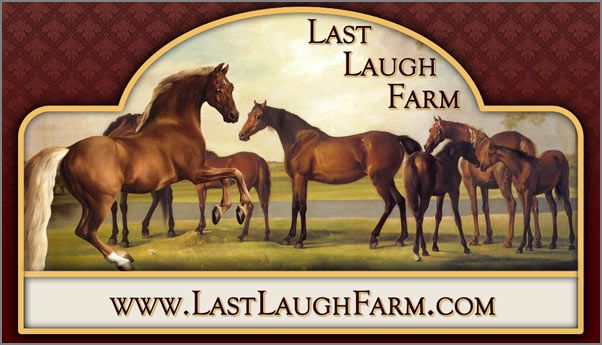 284 Golf LaneGrantville, PA  17028717.469.1501info@lastlaughfarm.comFROZEN SEMEN SALES AGREEMENTThis Agreement is made this ________ day of ______________________, 20______ by and between David Rees Brown of Last Laugh Farm, hereinafter referred to as ‘SELLER’ and,NAME (‘BUYER’): ________________________________________________________ADDRESS: ______________________________________________________________CITY: ____________________________ STATE: ________________ ZIP:____________ PHONE: __________________________ FAX: __________________________ EMAIL: _______________________________________Seller agrees to provide the Buyer with _____ dose(s) of Frozen Semen from the stallion 2016 Billy Echo LLF, Oldenburg NA Registration #840017 33-11025-16 in exchange for a non-refundable fee of $650.00 per insemination dose, payable to David Rees Brown.MARE INFORMATION: Registered name of mare: _____________________________________ AGE:___________Breed: _________________________________ Registry: ____________________________Registration #: _________________________ Color: ___________________Sire: _________________________________ Dam: _______________________________Dam Sire: ___________________________ TERMS AND CONDITIONS:A “dose” is defined as a single insemination unit (8 x 0.5mL straws) containing a minimum of 800 million total sperm, which upon thawing using the supplied thawing technique, shows at minimum a 30% post-thaw progressive motility. The Seller will provide detailed thawing and handling instructions for the frozen semen doses provided.Seller makes no guarantees or warranties, expressed or implied as to the fertilizing capacity of any semen provided under the terms of this Agreement. The stallion Billy Echo LLF has been tested negative for: EVA, WFFS, on November 2019. All sales are subject to availability and are final upon acceptance of this Agreement. All fees are payable upon execution of this Agreement. Buyer specifically agrees and understands that no semen will be shipped until all fees have been paid.There is no live foal guarantee. Upon execution of this sales agreement and receipt of all fees the frozen semen becomes the property of the Buyer. Buyer agrees to pay storage fees associated with the frozen semen to the storage facility if delivery of frozen semen is not taken within five business days.Buyer is responsible for compliance with registry requirements for the use of frozen semen and payment of any fees for the subsequent registration of foals conceived.The Buyer shall assume all responsibility for the condition and management of the mare and will bear all risk of loss or damage to the mare whether by death, disease, injury, infection or otherwise, and by any cause whatsoever and therefore agrees to hold Seller or any person employed or associated with David Rees Brown, Last Laugh Farm or Billy Echo LLF harmless for any and all damages associated therewith. Buyer is responsible for all shipping, tank rental and handling fees associated with delivery of the semen from the storage facility and return of the shipping container. Semen is stored and shipped by:961 Cayots Corner Rd.Chesapeake City, MD 21915410-885-3202  phone410-885-3206  faxinfo@selectbreeders.com Please contact them for current shipping fees, protocol and requirements Once the shipment arrives it should be inspected immediately. Any claims regarding the integrity of the shipment must be filed within 24hrs of delivery. Seller shall not be responsible for lost semen shipments or delays in delivery not within the control of the Seller such as missed flights, weather delays, failure of third party service, or acts of God. The frozen semen is not insured during shipment. Insurance for the value of the semen can be purchased through FedEx. Buyer is responsible for additional insurance fees. This Agreement shall be interpreted in accordance with the laws in the State of Pennsylvania. The parties hereto understand and agree to abide by the terms and conditions as set forth in this Agreement:Buyer Signature: 	_____________________________ 		Date: _________________Printed name: 		_____________________________Seller Signature: 	_____________________________ 		Date: _________________Printed name: 		_____________________________